                                                                                                                                                                                                        О Т К Р Ы Т О Е    А К Ц И О Н Е Р Н О Е     О Б Щ Е С Т В О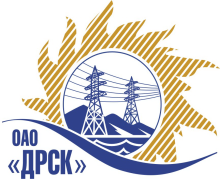 ПРОТОКОЛрассмотрения заявокПРЕДМЕТ ЗАКУПКИ:Открытый запрос предложений на право заключения Договора на поставку:  «СИЗ по линии ГО и ЧС» для нужд Исполнительного аппарата ОАО «ДРСК».	Закупка проводится согласно ГКПЗ 2014г. раздела  10 «Прочие закупки» № 1599 на основании указания ОАО «ДРСК» от  16.04.2014 г. № 94Плановая стоимость закупки: 2 497 798,98 руб. без НДС.        ПРИСУТСТВОВАЛИ: постоянно действующая Закупочная комиссия 2-го уровня.ВОПРОСЫ, ВЫНОСИМЫЕ НА РАССМОТРЕНИЕ ЗАКУПОЧНОЙ КОМИССИИ: О признании предложений соответствующими условиям закупки.О предварительной ранжировке предложенийО проведении переторжкиРАССМАТРИВАЕМЫЕ ДОКУМЕНТЫ:Протокол вскрытия конвертов от 30.04.2014г. № 311-МТПиР-ВИндивидуальное заключение Яговцева И.В.Индивидуальное заключение Моториной О.А.Индивидуальное заключение Лаптева И.А.ВОПРОС 1 «О признании предложений соответствующими условиям закупки»ОТМЕТИЛИ:Предложения ОАО "Тамбовмаш" (392010, г. Тамбов, проезд Монтажников, 10 ), ЗАО "Балама" (190068, г. Санкт - Петербург, пер. Бойцова, д. 4)  признаются удовлетворяющим по существу условиям закупки. Предлагается принять данные предложения к дальнейшему рассмотрению.ВОПРОС 2 «О предварительной ранжировке предложений Участников закупки»ОТМЕТИЛИ:В соответствии с требованиями и условиями, предусмотренными извещением о закупке и Закупочной документацией, предлагается ранжировать предложения следующим образом: ВОПРОС 3 «О проведении переторжки»ОТМЕТИЛИ:Учитывая результаты экспертизы предложений Участников закупки, а также учитывая количество сделанных  участниками  ставок  (пять)Закупочная комиссия полагает целесообразным проведение переторжки.РЕШИЛИ:	1. Признать предложения ОАО "Тамбовмаш" (392010, г. Тамбов, проезд Монтажников, 10 ), ЗАО "Балама" (190068, г. Санкт - Петербург, пер. Бойцова, д. 4)  соответствующими условиям закупки.2. Утвердить предварительную ранжировку предложений:1 место: ОАО "Тамбовмаш"2 место: ЗАО "Балама"           3.  Провести переторжку.Пригласить к участию в переторжке следующих участников: ОАО "Тамбовмаш" (392010, г. Тамбов, проезд Монтажников, 10 ), ЗАО "Балама" (190068, г. Санкт - Петербург, пер. Бойцова, д. 4) .Определить форму переторжки: заочная.Назначить переторжку на 16 мая 2014 в 16:00 час. (благовещенского времени).Место проведения переторжки: электронный сейф площадки b2b-energoТехническому секретарю Закупочной комиссии уведомить участников, приглашенных к участию в переторжке о принятом комиссией решении.ДАЛЬНЕВОСТОЧНАЯ РАСПРЕДЕЛИТЕЛЬНАЯ СЕТЕВАЯ КОМПАНИЯУл.Шевченко, 28,   г.Благовещенск,  675000,     РоссияТел: (4162) 397-359; Тел/факс (4162) 397-200, 397-436Телетайп    154147 «МАРС»;         E-mail: doc@drsk.ruОКПО 78900638,    ОГРН  1052800111308,   ИНН/КПП  2801108200/280150001№ 311/Пр/М-Р               город  Благовещенск__15_ мая 2014г.Место в ранжировкеНаименование и адрес участникаЦена и иные существенные условия1 местоОАО "Тамбовмаш" (392010, г. Тамбов, проезд Монтажников, 10 )Цена: 2 495 949,00 руб. (цена без НДС).(2 945 219,82 рублей с учетом НДС).Срок поставки: до 30.06.2014г.Условия оплаты: до 31.07.2014г.Гарантийный срок: в соответствии с тех. предложением. Предложение действительно до 01 августа2014г.2 местоЗАО "Балама" (190068, г. Санкт - Петербург, пер. Бойцова, д. 4)Цена: 2 497 753,46 руб. (цена без НДС).(2 947 349,08 рублей с учетом НДС).Срок поставки: до 30.06.2014г.Условия оплаты: до 31.07.2014г.Гарантийный срок: в соответствии с тех. предложением. Предложение действительно до 01 августа2014г.Ответственный секретарьТехнический секретарь________________________________________________О.А. МоторинаГ.М. Терёшкина